M A Group - Management and Accounting ProfessionalSupplement Sheet of Shareholder - (Individual)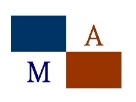 Please provide the passport copy and residential address proof of each shareholderShareholder Source of fund and wealth of shareholderSurname (family name)Other name (given name)Chinese name (if any)Date of BirthNationalityPassport no. or HKIDTax Residency (if known)Residential AddressTelephone no.Mobile no.Email AddressNo. of shares to be heldSalary / Employment Income – please confirm occupation, industry and employer (incl. company website).Please describeInvestment Income – please confirm nature or type of investment and countries where investments are made.Please describeInheritance / Family Wealth – please provide details on how funds inherited were derived prior to inheritance.Please describeOthers – please confirm in details as to origin of wealth / company fundingPlease describe